22.12.2017 РОССИЙСКАЯ ФЕДЕРАЦИЯКРАСНОЯРСКИЙ КРАЙНОВОСЕЛОВСКИЙ РАЙОН  ЧУЛЫМСКИЙ СЕЛЬСКИЙ СОВЕТ ДЕПУТАТОВ    РЕШЕНИЕ«22»декабря   2017г	                 п. Чулым                                               № 41р               «О внесении изменений в проект Решения Чулымского  сельского Совета депутатов от 15.1212017г « О бюджете Чулымского сельсовета  на 2018 год  и плановый период 2019-2020 годов»Руководствуясь статьей 23 Устава Чулымского сельсовета Новоселовского района, Совет  депутатов Чулымского сельсовета Решил:1. Внести в проект  Решение Чулымского сельсовета Совета депутатов от 15.11.2017г  «О бюджете Чулымского сельсовета на 2018 год и плановый период 2019-2020 годов следующие  изменения:1. Утвердить перечень главных администраторов доходов местного бюджета согласно приложения.2.   Решение  вступает в силу в день, следующий за днем его официального опубликования в газете  «Чулымский вестник».Главы  сельсовета                                                          В. Н. Летников Председатель Совета депутатов	Т. В. Миронова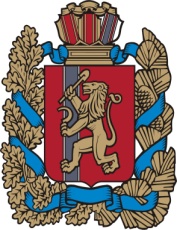 КРАСНОЯРСКИЙ КРАЙНОВОСЕЛОВСКИЙ РАЙОНЧУЛЫМСКИЙ СЕЛЬСКИЙ СОВЕТ ДЕПУТАТОВРЕШЕНИЕ                22.12.2017                              п. Чулым		               № 41р-1 «О бюджете Чулымского сельсовета на 2018 год и плановый период 2019-2020 годов»Статья 1. Основные характеристики бюджета сельсовета на 2018 год и плановый период 2019-2020 годов      1.Утвердить основные характеристики бюджета Чулымского сельсовета на 2018 год:  1) прогнозируемый  общий объём доходов бюджета сельсовета в сумме 8530,5 тыс. рублей;2) общий объём расходов бюджета сельсовета в сумме  8530,5 тыс. рублей;3) дефицит бюджета сельсовета равным нулю;4)	 источники внутреннего финансирования дефицита бюджета сельсовета  в согласно приложению 1 к настоящему Решению.2.Утвердить основные характеристики бюджета Чулымского сельсовета на 2019 год и на 2020год:    1) прогнозируемый общий объём доходов бюджета сельсовета на 2019 год в сумме 8589,7тыс. рублей и на 2020 год в сумме   9040,2 тыс. рублей;    2) общий объём расходов бюджета сельсовета на 2019 год  в сумме  8589,7  тыс. рублей в том числе условно утверждённые расходы в сумме 219,7 тыс. рублей, и на 2020 год в сумме  9040,2 тыс. рублей, в том числе условно утверждённые расходы в сумме  452,0 тыс. рублей.     3) дефицит бюджета сельсовета на 2019-2020 годы равным нулю;     4)	 источники внутреннего финансирования дефицита бюджета сельсовета  на 2019-2020 годы равным нулю  согласно приложению 1 к настоящему Решению.     Статья 2. Главные администраторы доходов местного бюджета и главные администраторы источников финансирования дефицита местного бюджета сельсоветаУтвердить перечень главных администраторов доходов местного бюджета согласно приложению 2 к настоящему Решению.Утвердить перечень главных администраторов источников внутреннего финансирования дефицита бюджета и закрепленные за ними источники внутреннего финансирования дефицита бюджета сельсовета согласно приложению 3 к настоящему Решению.Статья 3. Доходы бюджета сельсовета на 2018 год и                                                                    плановый период 2019-2020 годовУтвердить доходы бюджета сельсовета  на 2018 год и плановый период 2019-2020 годов согласно приложению 4 к настоящему Решению.     Статья 4. Распределение на 2018 год и плановый период 2019-2020 годов расходов бюджета сельсовета по бюджетной классификации Российской Федерации  Утвердить в пределах общего объема расходов, установленного статьей 1 настоящего Решения:1) распределение бюджетных ассигнований расходов бюджета сельсовета по разделам и подразделам бюджетной классификации расходов бюджетов Российской Федерации на 2018 год и плановый период 2019-2020 годов согласно приложения 5 к настоящему Решению.2) ведомственную структуру расходов бюджета Чулымского сельсовета на 2018 год и плановые 2019-2020 годы согласно приложения 6 к настоящему Решению;3)распределение бюджетных ассигнований по целевым статьям(муниципальным программам и непрограммным направлениям деятельности), группам и подгруппам видов расходов, разделам, подразделам классификации расходов бюджета Чулымского сельсовета на 20118 год и плановые 2019-2020 годы согласно приложения 7 к настоящему Решению.   Статья 5. Публичные нормативные обязательства Чулымского  сельсоветаУтвердить общий объем средств бюджета сельсовета на исполнение публичных нормативных обязательств Чулымского сельсовета на 2018,2019 и 2020 годы в сумме 12,0 тыс.рублей  на каждый год.   Статья 6. Изменение показателей сводной  бюджетной росписи бюджета сельсовета в 2018 годуУстановить, что должностное лицо администрации Чулымского сельсовета, осуществляющее составление и организацию исполнения местного бюджета, вправе в ходе исполнения настоящего Решения, вносить изменения в сводную бюджетную роспись бюджета сельсовета на 2018 год и плановый период 2019-2020 годов без внесений изменений в настоящее Решение:1) в случаях переименования, реорганизации органа местного        самоуправления поселения, и численности  в  пределах общего
объема средств предусмотренных настоящим Решением на обеспечение
их деятельности;2) на сумму средств межбюджетных трансфертов, передаваемых из районного бюджета на осуществление отдельных целевых расходов на основании федеральных, краевых законов и (или) нормативных правовых актов Губернатора Красноярского края и Правительства Красноярского края, и уведомлений районного финансового управления администрации Новоселовского района;3)в случае уменьшения суммы средств межбюджетных трансфертов
из районного бюджета;4) в пределах общего объема средств, предусмотренных настоящим Решением для финансирования мероприятий в рамках двух муниципальных программ Чулымского сельсовета, после внесения изменений в указанную программу в установленном порядке.Статья 7. Индексация размеров денежного вознаграждения лиц, замещающих муниципальные должности сельсовета, и должностных окладов муниципальных служащих сельсоветаРазмеры денежного вознаграждения лиц, замещающих муниципальные должности  сельсовета, размеры должностных окладов по  должностям муниципальной службы сельсовета, проиндексированные в 2009,2011,2012,2013,2015 годах увеличиваются (индексируются) в 2018 году на 4 процента с 1 января 2018года;в плановом периоде 2019-2020 годов на коэффициент, равный 1.Статья 8. Индексация заработной платы работников органов местного самоуправления по должностям, неотнесенным к должностям муниципальной службы. Заработная плата работников органов местного самоуправления по должностям, не отнесенным к должностям муниципальной службы увеличивается(индексируется):в 2018 году на 4 процента с 1 января 2018года;в плановом периоде 2019-2020 годов на коэффициент, равный 1.Статья 9. Особенности исполнения бюджета сельсовета в 2018 годуУстановить, что не использованные по состоянию на 1 января 2018 года остатки межбюджетных трансфертов, предоставленных бюджету сельсовета за счет средств федерального бюджета в форме субвенций, иных межбюджетных трансфертов, имеющих целевое назначение, подлежат возврату в районной бюджет в течение первых 7рабочих дней 2018 года.Остатки средств бюджета на 1 января 2018 года в полном объеме, за исключением неисполненных остатков межбюджетных трансфертов, полученных из районного бюджета в форме субвенций и иных межбюджетных трансфертов, имеющих целевое назначение, могут направляться на покрытие временных кассовых разрывов, возникающих в ходе исполнения бюджета сельсовета в 2018 году.Установить, что погашение кредиторской задолженности, сложившейся по принятым в предыдущие годы, фактически произведенным, но не оплаченным по состоянию на 1 января 2018 года обязательствам, производиться  главными распорядителями средств бюджета сельсовета, за счет утвержденных им бюджетных ассигнований на 2018 год.Статья 10. Межбюджетные трансфертыУтвердить общий объем безвозмездных поступлений от других бюджетов бюджетной системы Российской Федерации на 2018 год в сумме 7473,1 тыс. рублей, на 2019 год в сумме 7694,2 тыс. рублей и на 2020 год в сумме 7931,3 тыс. рублей.Утвердить общий объем иных межбюджетных трансфертов, передаваемых бюджету муниципального района, по осуществлению внешнего муниципального финансового контроля в 2018 году в сумме 0,2 тыс. рублей и плановом периоде 2019-2020 годов в сумме 0,0 тыс. рублей ежегодно, по созданию условий для организации досуга и обеспечению жителей сельского поселения услугами организаций культуры в 2018 году и в плановом периоде 2019-2020 годов в сумме 4018,0 тыс. рублей ежегодно.Статья  11. Дорожный фонд администрации сельсоветаУстановить, что в расходной части бюджета сельсовета предусматривается дорожный фонд администрации сельсовета на 2018год в сумме 277,8 тыс.руб. на 2019год – 309,9 тыс. рублей, на 2020 год в сумме 317,3 тыс.руб.Статья  12. Резервный фонд администрации сельсоветаУстановить, что в расходной части бюджета сельсовета предусматривается резервный фонд администрации сельсовета на 2018 год и плановый период 2019-2020 годов в сумме  по 5,0 тыс. рублей ежегодно.Статья 13. Муниципальный внутренний долг    1.Установить верхний предел муниципального внутреннего долга района по долговым обязательствам Чулымского сельсовета на 1 января 2019, 2020, 2021 годов равным нулю, в том числе по муниципальным гарантиям ноль.2.Установить предельный объем муниципального долга Чулымского сельсовета  в сумме:528,7 тыс. руб. на 2018 год; 547,8 тыс. руб. на 2019год;554,4 тыс. руб. на 2020 год.3.Установить предельный объем расходов на обслуживание муниципального долга  на 2018 год и плановый период 2019-2020 годов равным нулю.Статья 14. Вступление в силу настоящего Решения 1.Настоящее Решение  вступает в силу с 1 января 2018 года, но не ранее дня, следующего за днем его официального  опубликования в газете «Муниципальные вести», орган издания Чулымского сельсовет.Председатель Чулымского сельского 	Т.В. МироноваСовета депутатовГлава Чулымского сельсовета                                                   В.Н. ЛетниковРОССИЙСКАЯ  ФЕДЕРАЦИЯКРАСНОЯРСКИЙ  КРАЙЧУЛЫМСКИЙ СЕЛЬСКИЙ СОВЕТ      ДЕПУТАТОВ НОВОСЕЛОВСКОГО РАЙОНАРЕШЕНИЕ«22 »  декабря  2017 год                      п. Чулым                     № 41р-2В соответствии с Законодательством Российской Федерации Красноярского края и Уставом Чулымского сельсовета Новоселовского района Красноярского края,Чулымский сельский Совет депутатов  РЕШИЛ:1. внести изменения в Решение Чулымского сельского Совета депутатов от 09.12.2016 № 29р-2 «Об утверждении Положения о порядке и условиях приватизации муниципального имущества  муниципального образования Чулымский сельсовет»2. п. 1.6 положения читать в следующей редакции: Покупателями  муниципального имущества могут быть любые физические и  юридические лица, за исключением государственных и муниципальных унитарных предприятий, государственных и муниципальных учреждений, а также юридических лиц, в уставном капитале которых доля Российской Федерации, субъектов Российской Федерации и муниципальных образований превышает 25 процентов, кроме случаев, предусмотренных Законом о приватизации; юридических лиц, местом регистрации которых является государство или территория, включенные в утверждаемый Министерством финансов Российской Федерации перечень государств и территорий, предоставляющих льготный налоговый режим налогообложения и (или) не предусматривающих раскрытия и предоставления информации при проведении финансовых операций (офшорные зоны); юридических лиц, в отношении которых офшорной компанией или группой лиц, в которую входит офшорная компания, осуществляется контроль.4. Контроль за выполнением Решения возложить на главу Чулымского сельсовета Летникова В.Н5. Решение вступает в силу после его официального опубликования в периодическом печатном издании «Чулымский вестник Новоселовского района» и на официальном сайте Новоселовского района.Председатель Чулымского                             Глава Чулымского сельсоветасельского Совета депутатов       _____________Т.В. Миронова                         _____________   В.Н. ЛетниковРОССИЙСКАЯ  ФЕДЕРАЦИЯКРАСНОЯРСКИЙ  КРАЙЧУЛЫМСКИЙ СЕЛЬСКИЙ СОВЕТ      ДЕПУТАТОВ НОВОСЕЛОВСКОГО РАЙОНАРЕШЕНИЕ«22»  ноября  2017 год                      п. Чулым                     № 41р-3В соответствии с Законодательством Российской Федерации Красноярского края и Уставом Чулымского сельсовета Новоселовского района Красноярского края,Чулымский сельский Совет депутатов  РЕШИЛ:1. внести изменения в Решение Чулымского сельского Совета депутатов от 18.11.2011 № 37р-1 «Об утверждении Положения о бюджетном процессе в администрации Чулымского сельсовета»2. В нарушение п. 7 ч. 1 ст.21  добавить в положения сведения о том, что общий объем расходов бюджета учитывается без учета расходов, предусмотренных за счет межбюджетных трансферов из других бюджетов бюджетной системы Российской Федерации, имеющих целевое назначение.4. Контроль за выполнением Решения возложить на главу Чулымского сельсовета Летникова В.Н5. Решение вступает в силу после его официального опубликования в периодическом печатном издании «Чулымский вестник Новоселовского района».Председатель Чулымского                             Глава Чулымского сельсоветасельского Совета депутатов       _____________Т.В. Миронова                         _____________   В.Н. Летников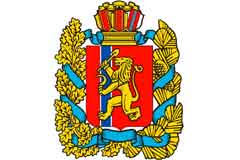 Р О С С И Й С К А Я   Ф Е Д Е Р А Ц И ЯКРАСНОЯРСКИЙ    КРАЙЧУЛЫМСКИЙСЕЛЬСКИЙ  СОВЕТ  ДЕПУТАТОВРЕШЕНИЕ    22 .12.2017                                        п.Чулым                                     №   41р-4 « О внесении изменений в решение Чулымского сельского Совета депутатов Новоселовского района от 06.02.2015 № 9р-3 "Об утверждении Положения о предоставлении лицами, замещающими муниципальные должности, а так же гражданами, претендующими на замещение должности муниципальной службы высшей, главной, старшей, ведущей группы муниципальными служащими, занимающими должности муниципальной службы сведений о доходах, расходах, об имуществе и обязательствах имущественного характера в Чулымском сельсовете" с изменениями от 11.04.2017 № 34р-1а»                В целях устранения выявленных несоответствий действующему законодательству, на основании Заключения по результатам юридической экспертизы МПА, проведенной Управлением Губернатора Красноярского края по организации взаимодействия с ОМС, Чулымский сельский Совет депутатов  РЕШИЛ:В п.1 Решения исключить слова «а так же граждане, претендующие на замещение должности муниципальной службы высшей, главной, старшей, ведущей группы».  В наименовании Решения, Приложения к нему, тексте Решения и прилагающегося Положения слова «лицами, замещающими муниципальные должности» дополнить словами «высшей, главной, ведущей и старшей группы».В пп. в п.4, в абзаце втором п.9 Приложения к Решению слова  «сумма сделки» заменить словами «общая сумма сделок в течении отчетного периода».В пп. в п.4, в абзаце втором п.9 Приложения к Решению слова  «совершена сделка» заменить словами «совершены сделки».Абзац второй п. 3 Приложения к Решению отменить.Настоящее решение вступает в силу в день, следующий за днем его официального опубликования  в газете «Чулымский вестник», и на официальном сайте администрации Новоселовского района.Председатель Совета                                                          Т.В.МироноваГлава сельсовета                                                                   В.Н.ЛетниковРОССИЙСКАЯ  ФЕДЕРАЦИЯКРАСНОЯРСКИЙ  КРАЙЧУЛЫМСКИЙ СЕЛЬСКИЙ СОВЕТ      ДЕПУТАТОВ НОВОСЕЛОВСКОГО РАЙОНАРЕШЕНИЕ«22 »  декабря  2017 год                      п. Чулым                     № 41р-53. Контроль за выполнением Решения возложить на главу Чулымского сельсовета Летникова В.Н4. Решение вступает в силу после его официального опубликования в периодическом печатном издании «Чулымский вестник Новоселовского района» и на официальном сайте Новоселовского района.Председатель Чулымского                             Глава Чулымского сельсоветасельского Совета депутатов       _____________Т.В. Миронова                         _____________   В.Н. Летников	ПРИЛОЖЕНИЕк решению Чулымского сельскогоСовета депутатовот «22» декабря 2017 года № 41р-6ПОРЯДОКПОРЯДОК НАЗНАЧЕНИЯ И ПРОВЕДЕНИЯ ОПРОСА ГРАЖДАН В ЧУЛЫМСКОМ СЕЛЬСОВЕТЕ НОВОСЕДЛОВСКОГО РАЙОНА КРАСНОЯРСКОГО КРАЯОбщие положения1. Настоящий Порядок назначения и проведения опроса граждан в Чулымском сельсовете ( далее - Порядок) разработан в соответствии со статьей 31 Федерального закона от 06 октября 2003 года № 131-ФЗ «Об общих принципах организации местного самоуправления в Российской Федерации»,  Уставом Чулымского сельсовета и направлен на реализацию права граждан Российской Федерации на непосредственное участие населения Чулымского сельсовета (далее – муниципальное образование) в осуществлении местного самоуправления.2. Опрос граждан проводится на всей территории муниципального образования или на его части (микрорайон, улица и (или) иные сведения, позволяющие идентифицировать соответствующую территорию) для выявления мнения населения и его учета по инициативе:2.1. Чулымский сельский совет депутатов - по вопросам местного значения и в иных случаях, прямо предусмотренных действующим законодательством;2.2. органов государственной власти Красноярского края - для учета мнения граждан при принятии решений об изменении целевого назначения земель муниципального образования для объектов регионального и межрегионального значения.3. Результаты опроса граждан муниципального образования носят для органов местного самоуправления и должностных лиц местного самоуправления муниципального образования, а также органов государственной власти Красноярского края рекомендательный характер.4. В опросе граждан имеют право участвовать жители муниципального образования, обладающие избирательным правом, то есть граждане Российской Федерации, достигшие восемнадцатилетнего возраста, постоянно или преимущественно проживающие на территории муниципального образования (далее по тексту - участники опроса).Иностранные граждане, постоянно или преимущественно проживающие на территории муниципального образования, обладают при осуществлении местного самоуправления правами в соответствии с международными договорами Российской Федерации и действующим законодательством.5. Подготовка, проведение и установление результатов опроса граждан осуществляются на основе принципа законности, открытости, гласности, объективности.6. Участие в опросе граждан является свободным и добровольным. В ходе опроса граждан никто не может быть принужден к выражению своего мнения и убеждений или отказу от них.7. Жители муниципального образования участвуют в опросе граждан на равных основаниях. Каждый участник опроса граждан обладает одним голосом и участвует в опросе непосредственно.Ограничения прав граждан на участие в опросе в зависимости от пола, расы, национальности, происхождения, имущественного или должностного положения, отношения убеждений, принадлежности к общественным объединениям, а также других обстоятельств запрещаются.8. Содержание вопросов, выносимых на опрос граждан, не должно противоречить законодательству Российской Федерации и Красноярского края, муниципальным правовым актам муниципального образования.9. Вопросы, выносимые на опрос граждан, должны быть сформулированы таким образом, чтобы исключалась возможность их множественного толкования, то есть на них можно было бы дать только однозначный ответ.10. Опрос граждан проводится в удобное для жителей время в течение одного или нескольких, но не более 3 рабочих дней.11. Вопросы, не урегулированные настоящим Порядком, регламентируются в соответствии с действующим законодательством.12. Настоящий Порядок не распространяет свое действие на проведение на территории муниципального образования социологических опросов и иных видов социологических исследований, проводимых по инициативе иных субъектов.2. Порядок назначения опроса граждан13. Решение о назначении опроса граждан принимается  Чулымским сельским советом депутатов большинством голосов от установленного числа депутатов Чулымского сельского совета. В указанном решении устанавливаются:13.1. дата и сроки проведения опроса граждан;13.2. формулировка вопроса (вопросов), предлагаемого (предлагаемых) при проведении опроса граждан;13.3. методика проведения опроса граждан;13.4. форма опросного листа;13.5. минимальная численность жителей муниципального образования, участвующих в опросе.14. Решение Чулымского сельского совета депутатов о назначении опроса граждан также может содержать следующую информацию:14.1. цель опроса, наименование инициатора проведения опроса граждан;14.2. источники финансирования проведения опроса граждан;14.3. территория опроса граждан (если опрос граждан проводится на части территории муниципального образования, указываются границы территории, где будет проводиться опрос граждан).15. Опрос граждан проводится не позднее двух месяцев со дня принятия решения о назначении опроса граждан.16. Решение о назначении опроса граждан подлежит обязательному опубликованию в официальном средстве массовой информации муниципального образования не менее чем за десять дней до его проведения.17. Подготовка к проведению опроса граждан осуществляется администрацией муниципального образования.18. В целях проведения опроса граждан администрация муниципального образования:18.1. организует оповещение граждан о назначении опроса и вопросе (вопросах), выносимом (выносимых) на опрос, порядке, месте, дате и сроках проведения опроса граждан через официальное средство массовой информации муниципального образования;18.2. определяет место, способы проведения опроса граждан;18.3. в случае проведения опроса граждан в пунктах опроса утверждает количество и местонахождение пунктов опроса, оборудует пункты опроса;18.4. обеспечивает изготовление опросных листов;18.5. организует оповещение жителей через официальные средства массовой информации муниципального образования, в том числе через официальный сайт администрации муниципального образования, о результатах опроса граждан не позднее дести дней со дня окончания проведения опроса граждан;18.6. в целях проведения опроса граждан осуществляет иные полномочия в соответствии с настоящим Порядком и действующим законодательством.19. В целях обеспечения организации и проведения опроса граждан администрация муниципального образования вправе заключить договоры с физическими лицами и организациями, специализирующимися на проведении опросов (далее по тексту - интервьюеры).При проведении опроса граждан интервьюеры:19.1. используют все экземпляры опросных листов;19.2. формируют при проведении опроса список участников опроса граждан;19.3. устанавливает результаты опроса граждан и готовят по итогам опроса граждан отчет;19.4. обеспечивают необходимую конфиденциальность информации, полученной при проведении опроса граждан;19.5. передают отчет по итогам опроса граждан, опросный лист и результаты опроса граждан администрации муниципального образования;19.6. в целях проведения опроса граждан осуществляют иные полномочия в соответствии с договором, настоящим Порядком и действующим законодательством.Опрос граждан в указанном случае проводится в порядке, установленном действующим законодательством и 3 разделом настоящего Порядка.20. В случае если администрация муниципального образования самостоятельно организует проведение опроса граждан, то при администрации муниципального образования создается Комиссия по проведению опроса граждан (далее по тексту - Комиссия).21. Количественный, персональный состав и порядок деятельности Комиссии утверждается главой муниципального образования.В состав Комиссии включаются представители Чулымского сельского совета депутатов, администрации Чулымского сельсовета, муниципальных учреждений, общественных объединений и организаций.При проведении опроса граждан по инициативе органов государственной власти Красноярского края в состав Комиссии могут входить представители этих органов, но не более 1/3 состава Комиссии.22. В состав Комиссии входят председатель Комиссии, заместитель, секретарь и члены Комиссии.23. Деятельность Комиссии осуществляется на основе коллегиальности. Заседание Комиссии считается правомочным, если в нем приняли участие не менее половины от установленного числа членов Комиссии.24. Комиссия в пределах своих полномочий:24.1. организует проведение опроса граждан в соответствии с действующим законодательством и настоящим Порядком;24.2. устанавливает результаты опроса граждан;24.3. на основании полученных результатов составляет отчет по итогам опроса граждан в срок не позднее, чем через десять дней со дня окончания опроса граждан;24.4. взаимодействует с органами местного самоуправления, органами государственной власти, общественными объединениями, организациями и представителями средств массовой информации;24.5. в целях проведения опроса граждан осуществляет иные полномочия в соответствии с настоящим Порядком и действующим законодательством.25. Решения Комиссии принимаются открытым голосованием простым большинством голосов от числа присутствующих на заседании членов.В случае равенства голосов голос председательствующего на заседании Комиссии является решающим.Решение Комиссии оформляются протоколом, который подписывается председателем и секретарем Комиссии.26. Материально-техническое и организационное обеспечение деятельности Комиссии осуществляется администрацией муниципального образования.27. При проведении опроса граждан в опросных пунктах на каждый пункт направляется по одному или несколько членов Комиссии, а также лица, указанные в пункте 19 настоящего Порядка.28. При проведении опроса граждан для выявления мнения жителей используются опросные листы.29. Опросный лист должен содержать:29.1. реквизиты решения Чулымского сельского Совета депутатов о назначении опроса граждан;29.2. дату проведения опроса граждан;29.3. графы для указания фамилии, имени, отчества, даты рождения и места жительства участника опроса;29.4. вопрос (вопросы), вынесенные на опрос граждан;29.5. варианты волеизъявления участника опроса, под которыми помещаются пустые квадраты.30. При вынесении на опрос нескольких вопросов они включаются в один опросный лист, последовательно нумеруются и отделяются друг от друга горизонтальными линиями.31. Альтернативные редакции какой-либо статьи или какого-либо пункта вынесенного на опрос проекта муниципального правового акта также последовательно нумеруются.32. Опросный лист должен содержать разъяснение о порядке его заполнения.33. Заполненный бланк опросного листа заверяется подписью лица, проводившего опрос граждан.3. Способы и порядок проведения опроса граждан, подведения итогов и установления результатов опроса граждан34. Опрос может проводиться в пунктах, определенных для проведения опроса, на собраниях, в трудовых коллективах, путем поквартирного (домового) обхода граждан, на улицах, иными способами, не противоречащими действующему законодательству.35. Опрос проводится путем заполнения опросного листа в сроки и время, установленные в решении Чулымского сельского Совета депутатов о назначении опроса граждан.36. При проведении опроса граждан ведется список участников опроса, в котором удостоверяется факт получения участником опроса опросного листа.Лица, проводящие опрос, вносят в список участников опроса сведения о фамилии, имени, отчестве, дате рождения и месте жительства участников опроса (указывается наименование муниципального образования; в случае, если опрос граждан проводится на части территории муниципального образования, то указываются: микрорайон, улица и (или) иные сведения, позволяющие идентифицировать соответствующую территорию).При получении опросного листа участник опроса предъявляет паспорт или иной документ, удостоверяющий его личность и место жительства, и расписывается напротив своей фамилии в списке участников опроса.В случае если участник опроса не имеет возможности самостоятельно расписаться в получении опросного листа, он вправе воспользоваться помощью другого лица, за исключением лица, проводящего опрос граждан. Лицо, оказавшее участнику опроса помощь, расписывается в списке участников опроса в графе «Подпись участника опроса о получении опросного листа» с указанием своей фамилии и инициалов.37. Участник опроса вправе поставить любой знак в квадрате под словом «За» или «Против» в соответствии со своим волеизъявлением.В случае если участник опроса считает, что при заполнении опросного листа совершил ошибку, он вправе обратиться к лицу, проводящему опрос граждан, с просьбой выдать ему новый опросный лист взамен испорченного. Лицо, проводящее опрос граждан, выдает участнику опроса новый опросный лист, делая при этом соответствующую отметку в списке участников опроса напротив фамилии данного участника. Испорченный опросный лист погашается.38. Лицо, проводящее опрос граждан:38.1. обязано ознакомить участника опроса с вопросами (вопросом), предлагаемыми (предлагаемым) при проведении опроса граждан;38.2. обеспечивает необходимую конфиденциальность информации, полученной при проведении опроса граждан.39. Количество использованных при проведении опроса граждан опросных листов может не совпадать с данными о количестве участников опроса граждан, в случае, если при проведении опроса граждан опросный лист был погашен.40. По окончании срока проведения опроса граждан Комиссия и лица, указанные в пункте 19 настоящего Порядка, обобщают и анализируют полученные данные и устанавливают результаты опроса граждан, оформляя их в виде отчета о результатах опроса граждан.41. При определении результатов опроса граждан недействительными признаются опросные листы:41.1. заполненные (выполненные) гражданами, не обладающими в соответствии с действующим законодательством и настоящим Порядком правом на участие в опросе;41.2. не содержащие данных об участнике опроса, не содержащие подписи участника опроса;41.3. по опросному листу (в опросном списке) невозможно установить волеизъявление участника опроса (варианты ответа не выбраны, выбраны несколько вариантов предложенных ответов), опросные листы (графы в опросном списке) заполнены не полностью, содержат ответы лишь на часть вопросов, содержащие записи, по которым невозможно достоверно установить мнение участников опроса;41.4. нестандартного образца, не соответствующие требованиям, установленным пунктом 29 настоящего Порядка.42. Результаты опроса граждан фиксируются в отчете, в котором указываются:42.1. описание целей опроса граждан, его способы, дата и территория проведения, решение, на основании которого проводился опрос граждан;42.2. формулировка вопроса, предлагаемого для опроса граждан;42.3. число граждан, принявших участие в опросе;42.4. количество заполненных опросных листов и количество опросных листов, признанных недействительными, количество погашенных опросных листов;42.5. количество голосов, поданных «За» вопрос, вынесенный на опрос граждан;42.6. количество голосов, поданных «Против» вопроса, вынесенного на опрос граждан;43. Если опрос проводился по нескольким вопросам, то подсчет голосов по каждому вопросу производится отдельно.44. Отчет о результатах опроса граждан составляется в двух экземплярах и подписывается лицами, ответственными за проведение опроса граждан (лицами, указанными в пунктах 19 и 27 настоящего Порядка; председателем Комиссии).Администрация муниципального образования обеспечивает направление отчета, другой документации, связанной с проведением опроса граждан, в  (наименование представительного органа муниципального образования) и инициатору проведения опроса граждан.Первый экземпляр отчета в течение десяти дней со дня окончания опроса граждан вместе со сброшюрованными (прошитыми и пронумерованными) опросными листами, списком участников опроса, опросным списком направляется в Чулымского сельского Совета депутатов, второй направляется инициатору проведения опроса граждан.Отчет подлежит хранению в течение 3 лет, остальная документация, связанная с проведением опроса, хранится в течении 2 лет.По истечении срока указанные документы передаются на хранение в архив в порядке, установленном действующим законодательством.45 Чулымский сельский Совет депутатов рассматривает представленный отчет и принимает одно из следующих решений:45.1. о признании опроса граждан состоявшимся;45.2. о признании опроса граждан несостоявшимся.46. Опрос граждан признается состоявшимся, если число граждан, принявших участие в опросе, равно или больше минимального числа граждан, установленного в решении Чулымского сельского Совета депутатов о назначении опроса граждан.47. Опрос граждан признается несостоявшимся в случае, если число граждан, принявших участие в опросе, меньше минимального числа граждан, установленного в решении Чулымского сельского Совета депутатов о назначении опроса граждан.48. Результаты опроса граждан (отчет, решение (Чулымского сельского Совета депутатов подлежат опубликованию в официальном печатном средстве массовой информации муниципального образования и размещаются на официальном сайте администрации муниципального образования  не позднее десяти дней со дня окончания проведения опроса граждан. Ответственной за опубликование результатов опроса граждан и их размещение на официальном сайте является администрация муниципального образования.49. Результаты опроса граждан учитываются при принятии решений органами и должностными лицами местного самоуправления муниципального образования.50. В случае принятия решений, не поддержанных результатами опроса, органы и должностные лица муниципального образования обязаны в течение десяти дней после принятия соответствующего решения довести до сведения населения через средства массовой информации причины принятия такого решения.4. Финансирование подготовки и проведения опроса граждан51. В случае, если инициатором опроса граждан выступает Чулымский сельский Совет депутатов, финансирование мероприятий, связанных с подготовкой и проведением опроса граждан, осуществляется за счет средств бюджета муниципального образования.52. В случае, если инициаторами выступают органы государственной власти Красноярского края, финансирование мероприятий, связанных с подготовкой и проведением опроса граждан, осуществляется за счет средств бюджета Красноярского края.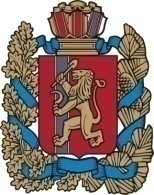 АДМИНИСТРАЦИЯ ЧУЛЫМСКОГО СЕЛЬСОВЕТА            НОВОСЕЛОВСКОГО РАЙОНА КРАСНОЯРСКОГО КРАЯ ПОСТАНОВЛЕНИЕ «22»декабря  2017года                            п.Чулым                                  № 101О внесении изменений в Постановление Чулымского сельсовета  от 27.11.2013 № 69«Об утверждении примерного Положения обоплате труда работников Чулымского сельсоветапо должностям, не отнесенным к должностяммуниципальной службы»В соответствии с Трудовым кодексом Российской Федерации, Законом Красноярского края от 29.10.2009 № 9-3864 «О системах оплаты труда работников краевых государственных учреждений», ст.7, 8 Решения Чулымского сельского Совета депутатов от 22.12.2017 № 41р-1 «О бюджете Чулымского сельсовета на 2018 и плановый период 2019-2020 годов», руководствуясь Уставом Чулымского сельсовета Новоселовского района Красноярского края постановляю:1. Внести в Постановление администрации Чулымского сельсовета от 27.11.2013 № 69 «Об утверждении примерного Положения об  оплате труда работников Чулымского сельсовета по должностям не отнесенным к должностям муниципальной службы» (в редакции Постановления от  23.10.2014 №57, 08.05.2015 № 36, 25.01.2017 № 3) следующие изменения:в Положении об оплате труда работников органов местного самоуправления по должностям, не отнесенным к должностям муниципальной службы (далее - Положение):приложение №1 к Положению изложить в новой редакции согласно приложению к настоящему постановлению.2. Контроль за исполнением постановления возложить на главного бухгалтера Н.Ю. Фроленко.3. Настоящее Постановление вступает в силу в день, следующий за днем его официального опубликования в газете «Чулымский вестник » и официальном сайте администрации Новоселовского района в сети «Интернет» и применяется к правоотношениям возникшим с 01 января 2018 года.Глава сельсовета                                                              В.Н.ЛетниковПриложение № 1к Постановлению администрации Чулымского сельсовета №101 от 22.12.2017г                                                                                      Приложение № 1                                                                                      к примерному Положению об оплате труда                                                                                       работников органов местного                                                                                       самоуправления по должностям,                                                                                       не отнесенным к должностям                                                                                        муниципальной службыМинимальный размер окладов (должностных окладов) ставок заработной платы работников, осуществляющих профессиональную деятельность по профессиям рабочихПериодическое печатное                    Учредители:                        Адрес:662441издание «Чулымский вестник»          Совет депутатов                 Красноярский край                                                               Чулымского сельсовета    Новосёловский Ответственный за выпуск                   Глава администрации        районЕ.А. Шешина                                         Чулымского сельсовета     п.Чулым                                                                                                            ул.Советская 30                                                                                                          тел.93-2-67Периодическое печатное издание органов местного самоуправленияЧулымский сельсовет О внесении изменений в Решение Чулымского сельского Совета депутатов от 09.12.2016 № 29р-2 «Об утверждении Положения о порядке и условиях приватизации муниципального имущества  муниципального образования Чулымский сельсовет» О внесении изменений в Решение Чулымского сельского Совета депутатов от 18.11.2011 № 37р-1 «Об утверждении Положения о бюджетном процессе в администрации Чулымского сельсовета»«О ПОРЯДКЕ НАЗНАЧЕНИЯ И ПРОВЕДЕНИЯ ОПРОСА ГРАЖДАН В ЧУЛЫМСКОМ СЕЛЬСОВЕТЕ НОВОСЕДЛОВСКОГО РАЙОНА КРАСНОЯРСКОГО КРАЯ»В соответствии со статьей 31 Федеральногозакона от 6 октября 2003 года № 131 «Об общих принципах организации местного самоуправления в Российской Федерации»,  Уставом Чулымского сельсовета, Чулымский сельский совет депутатов РЕШИЛ:1. Утвердить Порядок назначения и проведения опроса граждан в Чулымском сельсовете согласно приложению. 2. Признать утратившим силу Решение Чулымского сельского Совета депутатов № 57р-1 от 20.21.2012 годаПрофессиональная квалификационная группа, квалификационный уровень, должность, профессия Минимальный размер оклада (должностного оклада), ставки заработной платы, руб.ПКГ профессии рабочих первого уровняПКГ профессии рабочих первого уровня1 квалификационный уровень25522 квалификационный уровень2675ПКГ профессии рабочих второго уровняПКГ профессии рабочих второго уровня1 квалификационный уровень29712 квалификационный уровень36233 квалификационный уровень39814 квалификационный уровень4796